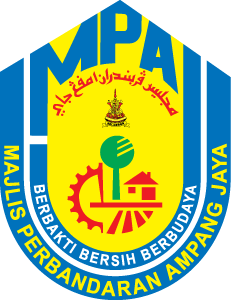 JABATAN HASILPERMOHONAN PENYERTAAN SKUAD KHAS HASIL BAGI KUTIPAN TUNGGAKAN TAHUN 2023NAMA: _____________________________________________JABATAN: __________________________________________NOMBOR PEKERJA: _________________________________NOMBOR TELEFON (H/P): ____________________________E-MEL RASMI MPAJ:  _________________________________ALAMAT KEDIAMAN:   __________________________________________________________________________	    		__________________________________________________________________________KEBENARAN KETUA JABATAN:Saya dengan ini membenarkan / tidak membenarkan (*potong yang tidak berkenaan) _______________________________________ untuk menyertai Skuad Khas Hasil dengan mematuhi syarat-syarat berikut:Tidak menjalankan penghantaran notis dalam waktu pejabat dan;Mesti mengutamakan kerja hakikiTidak menggunakan kenderaan MajlisTidak dibenarkan menggunakan peralatan pejabat untuk mencetak bilTidak dibenarkan membuat sebarang tuntutan kos operasi (bil telefon, minyak, selenggara kenderaan dan sebagainya)Tidak dibenarkan untuk membuat tuntutan lebih masaKetua Jabatan/Bahagian berhak mengeluarkan arahan rasmi untuk menarik balik kebenaran ini sekiranya peserta tidak mematuhi syarat-syarat diatas.….………………………………………………………………..(Tandatangan & cop Ketua Jabatan/Bahagian)Ulasan: ________________________________________________________________________**KEGUNAAN JABATAN HASIL**Permohonan ini:Berjaya 							Tidak BerjayaSyarat-syarat penyertaan Skuad Khas Hasil bagi Kutipan Tunggakan Tahun 2023:Borang permohonan hendaklah dihantar kepada Encik Hazique di Jabatan Hasil sebelum 10 Mac 2023 (Jumaat)Peserta yang dipilih akan dimaklumkan melalui e-mel rasmi MPAJ pada 20 Mac 2023 (Isnin)Peserta akan diberi komisen 5% daripada jumlah kutipan yang diterimaKomisen akan dibayar pada hujung bulan setiap bulanSerahan terakhir pada pemilik alamat harta/alamat surat-menyurat tertera di bil disarankan pada 30 April 2023.